Суицидальное поведение – образ мышления и патологическая форма действий пассивного типа, чрезвычайно опасный способ ухода от разрешения жизненных проблем.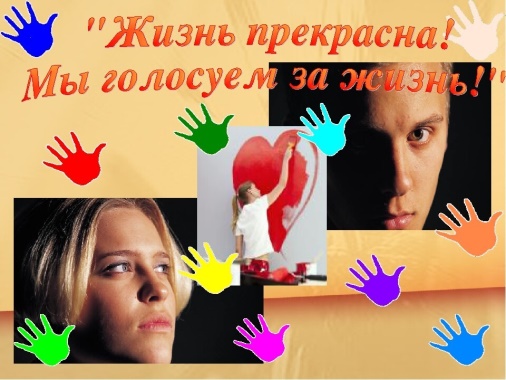 C теоретической точки зрения самоубийство – крайне опасное, однако предотвращаемое и прогнозируемое явление. Установлено, что самоубийства чаще совершаются в диапазоне от 15 до 25 лет и в преклонном возрасте – после 70.  По статистике, ежегодная смертность вследствие суицида в мире составляет около 1% всех летальных исходов. Мужчины становятся жертвами суицидальных действий в четыре раза чаще, чем женщины. Установлено, что свыше 90% лиц, умерших вследствие суицида, имели в анамнезе психические патологии, в большинстве случаев – депрессивные состояния.Истинные (подлинные) суицидальные действия, хотя зачастую выглядят неожиданными, никогда не являются спонтанными. Такие попытки – тщательно продуманны и просчитаны до мелочей, им всегда предшествует значительные изменения в мышлении, поведении, высказываниях человека, решившегося на самоубийство.Однако большая часть попыток покончить с жизнью относится к демонстративному суицидальному поведению. Намеки окружающим и зачастую явно театральные действия – это своеобразный, хоть и абсолютно нелогичный и неоправданный метод провести диалог с близкими людьми.К скрытому (маскированному) суицидальному поведению прибегают те лица, которые понимают, что покончить жизнь самоубийством – неверный шаг для преодоления трудностей, однако иными вариантами решить проблемы они не могут. Такое поведение включает: увлечение экстремальными видами спорта, рискованный скоростной пилотаж на автомобиле, добровольное участие в военных конфликтах, опасные для жизни путешествия и походы, злоупотребление алкоголем или наркотическая зависимость. Можно утверждать, что «замаскированные» суициденты стремятся ощутить вкус риска и сознательно балансируют по лезвию ножа, причем, чем больше убеждений и уговоров следует в их адрес, тем сильнее и осмысленнее становится их желание. Психотерапевтическое лечение лиц из этой группы – длительное и довольно сложное.Если кризисная ситуация выявлена, то необходимо выяснить, каким образом индивид ранее разрешал подобные ситуации, поскольку это может стать полезным в решении нынешней проблемы. Также рекомендуется выяснить у индивида, подумывающего о самоубийстве, что для него осталось позитивно значимым. Необходимо выяснить степень риска совершения самоубийства.Не нужно оставлять одного человека в ситуации высокого риска совершения попытки ухода из жизни. С индивидом, решившимся на суицид, рекомендуется проводить все время, пока не минует кризис либо не прибудет профессиональная помощь.Значимыми критериями диагностики для установления повышенной вероятности зарождения суицидальных поведенческих реакций являются фрустрация, тревожность, агрессивность и ригидность.При высоком суицидальном риске рекомендуется индивидуальная психотерапия или психологическое консультирование, основным результатом которого для индивида является понимание, что он услышан и появления чувства, что он не одинок.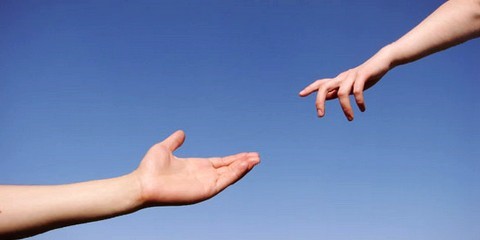 